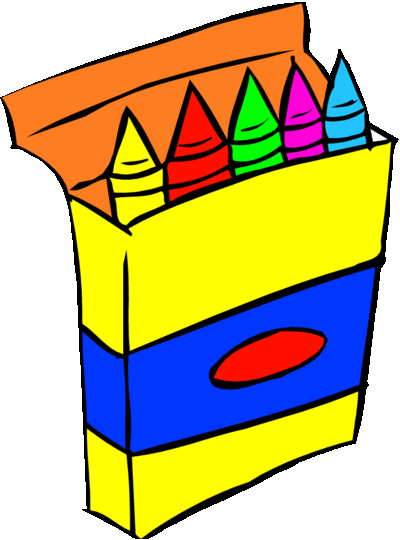 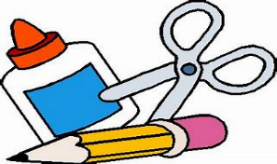 Lista de deseos de prekínder* Grandes barras de pegamento Elmer                * 2 paquetes de 24 colores Crayola* Toallitas para bebé* Caja de Kleenex* Toallitas Clorox o Lysol*Desinfectante de manos* 1 paquete de marcadores lavables* Bolsas Ziploc (cualquier tamaño)* Lápices*audifonos 3er Grado* 2 paquetes de lápices número 2* 1 par de tijeras* 1 paquete de barras de pegamento* 2 paquetes de 24 lápices de colores* 3 cuadernos de composición* 2 paquetes de toallitas Lysol* 1 caja de Kleenex* 1 paquete de fichas alineadas* 1 par de audífonosKindergarten* 2 cajas de lápices* 4 paquetes de crayones Crayola* 4 barras de pegamento* 1 par de tijeras de seguridad (sin puntos filosos)* 1 par de audífonos (sin auriculares)* 1 caja de Kleenex* 4 contenedores de toallitas Clorox o Lysol* 1 mochila* 1 packete de borradores rosas grandes  4to Grado* 4 paquetes de lápices                   * 3 cuadernos de composición           * 1 par de tijeras* 2 paquetes de tarjetas de índice   * 1 paquete de barras de                                                                                                                                                             * 1 caja de Kleenex                                        pegamento                                                                      * 1 paquete de lápices para colorear * 2 marcadores (amarillo)* 1 par de audifonos* 2 contenedores de toallitas de Clorox o Lysol* 4 carpetas de tres puntas con bolsillos (differente colores)* 1 bolsilla para lápices* 1 paqete lápices de colores1er Grado* 2 paquetes de 24 de colores Crayola* 1 par de tijeras para niños* 4 barras de pegamento* 2 paquetes de lápices n. ° 2* 2 paquetes de toallitas Clorox* 2 juegos de audífonos o 1 par de audífonos* 1 caja de bolsas Ziploc* 1 paquete de borradores rectangulares rosas* 1 caja de pañuelos Kleenex5to Grado* 2 paquetes de lápices No.2         * 1 bolsilla para lápices* 1 contenedor de desinfectante de manos* 1 cajas de Kleenex                          *1 paquete de barras de                              * 1 paquete de separadores de cuaderno                pegamento     * 2 paquetes de toallitas Clorox                      * 2 cuadernos de composición de mármol* 2 paquetes de fichas de varios colores* 3 carpetas de tres puntas con bolsillos (differente colores)* 1 paquete de  lápices de colores2do Grado* 1 par de audifonos                                  * 1 mochila* 1 cajas de Kleenex                                 * 1 caja de lápices* 2 cajas de 24 crayones* 1 paquete de barras de pegamento* 1 paquete de lápices para colorear           * 1 par de tijeras* 2 paquete de toallitas Clorox* 3 paquetes de 24 lápices n. ° 2* 3 cuadernos de composición * 4 carpetas de bolsillo (diferente colores) 6to Grado* 3 paquetes de lápices No.2* 2 paquetes de plumas negras* 2 cuadernos de composición* 1 paquete de lápices para colorear* 4 carpetas de tres puntas con bolsillos* 1 paquete de marcadores negros expo* 1 bolsilla para lápices* 2 paquetes de tarjetas de índice   * 2 paquetes de resaltadores